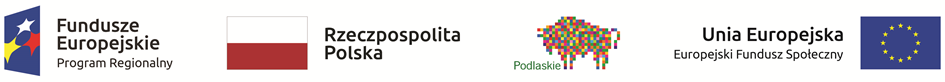 URZĄD MARSZAŁKOWSKI                                    	WOJEWÓDZTWA PODLASKIEGO 15-888 BIAŁYSTOKul. Kardynała Stefana Wyszyńskiego 1Nr zamówienia według rejestru: BZP.272.53.2020OGŁOSZENIE O ZAMÓWIENIUna usługi społeczne„Cykl szkoleń online dla wnioskodawców RPOWP 2014-2020” Ofertę wraz  z załącznikami należy złożyć:- za pośrednictwem platformy zakupowej OPEN NEXUS. Link do Platformy zakupowej: https://platformazakupowa.pl/pn/wrotapodlasia- w postaci elektronicznej, opatrzonej kwalifikowanym podpisem elektronicznym Wykonawcy.Korzystanie przez Wykonawcę z Platformy zakupowej jest bezpłatne.Białystok 2020Nazwa (firma) oraz adres Zamawiającego.Województwo Podlaskieul. Kardynała Stefana Wyszyńskiego 115-888 BiałystokTelefon: (85) 66 54 551, (85) 66 54 421Faks: (85) 66 54 642www: przetargi.wrotapodlasia.ple-mail: zamowienia.publiczne@wrotapodlasia.plREGON: 050667685NIP: 542-25-42-016Adres do korespondencji.Urząd Marszałkowski Województwa Podlaskiegoul. Kardynała Stefana Wyszyńskiego 115-888 BiałystokTelefon: (85) 66 54 551, (85) 66 54 421Faks: (85) 66 54 642e-mail: zamowienia.publiczne@wrotapodlasia.plPodstawa prawna udzielenia zamówienia.Niniejsze postępowanie jest prowadzone na podstawie § 28 i nast. Regulaminu udzielania zamówień publicznych w Urzędzie Marszałkowskim Województwa Podlaskiego w Białymstoku stanowiącego załącznik do Uchwały Nr 298/4227/2018 Zarządu Województwa Podlaskiego z dnia 29 maja 2018 r. oraz zapisów niniejszego Ogłoszenia. Regulamin dostępny jest na stronie internetowej zamawiającego: http://bip.umwp.wrotapodlasia.pl/wojewodztwo/urzad_mar/przet/regulaminnauslugispoleczne/. Opis przedmiotu zamówienia oraz określenie wielkości lub zakresu zamówienia.Przedmiotem zamówienia jest: przeprowadzenie cyklu szkoleń online, dotyczących wybranych aspektów realizacji projektów dofinansowanych ze środków unijnych. Uczestnikami szkoleń będą wnioskodawcy Regionalnego Programu Operacyjnego Województwa Podlaskiego na lata 2014-2020”. Informacje o RPOWP dostępne są na stronie rpo.wrotapodlasia.pl.Zamówienie obejmuje przeprowadzenie łącznie 5 jednodniowych szkoleń online w tym:a) 2 szkoleń dotyczących pomocy publicznej i pomocy de minimis w projektach dofinansowanych z Funduszy Europejskich,b) 2 szkoleń dotyczących podatku VAT w projektach dofinansowanych z Funduszy Europejskich,c) 1 szkolenie dotyczącego zasady równości szans i niedyskryminacji w projektach dofinansowanych z Funduszy Europejskich.Wszystkie szkolenia powinny zostać zrealizowane do 31 stycznia 2021 r. Szczegółowy opis przedmiotu zamówienia stanowi załącznik nr 1 do Ogłoszenia.Nazwy i kody Wspólnego Słownika Zamówień (Klasyfikacji CPV):80500000-9 - usługi szkoleniowe.Wykonawca zobowiązany jest zrealizować zamówienie na zasadach i warunkach opisanych we wzorze umowy stanowiącym załączniki nr 2 do Ogłoszenia.Zamówienie jest współfinansowane ze środków Unii Europejskiej.              Poziom dofinansowania: 85%Tytuł projektu:Roczny Plan Działań Pomocy Technicznej Regionalnego Programu Operacyjnego Województwa Podlaskiego na lata 2014 -2020.Przedmiot zamówienia nie został podzielony na części.Warunki udziału w postępowaniu.W postępowaniu mogą wziąć udział Wykonawcy, którzy spełniają warunki dotyczące:kompetencji lub uprawnień do prowadzenia określonej działalności zawodowej, o ile wynika to z odrębnych przepisów:Zamawiający nie określa w tym zakresie warunków udziału w postępowaniu.sytuacji ekonomicznej lub finansowej:Zamawiający nie określa w tym zakresie warunków udziału w postępowaniu.zdolności technicznej lub zawodowej:Zamawiający uzna, że Wykonawca spełnia warunek udziału w postępowaniu, jeżeli wykaże, że:dysponuje  lub będzie dysponował trenerem lub grupą trenerów, którzy łącznie przeprowadzili w okresie ostatnich 3 lat przed upływem terminu składania ofert, a jeżeli okres prowadzenia działalności jest krótszy to w tym okresie co najmniej:- dwa szkolenia dotyczące pomocy publicznej i/lub pomocy de minimis w projektach dofinansowanych z Funduszy Europejskich,- dwa szkolenia dotyczące podatku VAT w projektach dofinansowanych z Funduszy Europejskich,- jedno szkolenie dotyczące zasady równości szans i niedyskryminacji w projektach dofinansowanych z Funduszy Europejskich.UWAGA: W przypadku Wykonawców wspólnie ubiegających się o udzielenie zamówienia Zamawiający uzna ww. warunek za spełniony jeżeli będzie go spełniał samodzielnie co najmniej jeden z Wykonawców lub będą go spełniać łącznie Wykonawcy wspólnie ubiegający się o udzielenie zamówienia.Niespełnienie warunków określonych w ust. 1 skutkować będzie wykluczeniem wykonawcy z postępowania.Podstawy wykluczenia wykonawcy z postępowania.Z postępowania o udzielenie zamówienia wyklucza się Wykonawcę, w stosunku do którego zachodzi którakolwiek z okoliczności wskazanych w art. 24 ust. 1 pkt 12 - 23 ustawy z dnia 29 stycznia 2004 r. Prawo zamówień publicznych.Dokumenty lub oświadczenia potwierdzające spełnienie warunków udziału w postępowaniu i braku podstaw do wykluczenia z postępowania.Zamawiający, przewiduje możliwość najpierw dokonania oceny ofert, a następnie zbadania, czy Wykonawca, którego oferta została oceniona jako najkorzystniejsza, nie podlega wykluczeniu oraz spełnia warunki udziału w postępowaniu.Potwierdzenie spełniania przez Wykonawcę warunków udziału w postępowaniu, określonych przez Zamawiającego w Rozdziale IV Ogłoszenia, wykazania braku podstaw do wykluczenia z postępowania oraz potwierdzenie, że oferowana usługa odpowiada wymaganiom określonym przez Zamawiającego, nastąpi w oparciu o analizę przedłożonych przez Wykonawcę oświadczeń lub dokumentów, o których mowa w poniższych punktach.Do oferty Wykonawca zobowiązany jest dołączyć aktualne na dzień składania ofert OŚWIADCZENIA stanowiące wstępne potwierdzenie, że Wykonawca:nie podlega wykluczeniu z postępowania – załącznik nr 4 do Ogłoszenia,spełnia warunki udziału w postępowaniu określone przez Zamawiającego w Rozdziale IV Ogłoszenia – załącznik nr 5 do Ogłoszenia.UWAGA: Wykonawca, w terminie 3 dni od dnia zamieszczenia na stronie internetowej informacji z otwarcia ofert przekazuje Zamawiającemu oświadczenie o przynależności lub braku przynależności do tej samej grupy kapitałowej. Wraz ze złożeniem oświadczenia, Wykonawca może przedstawić dowody, że powiązania z innym Wykonawcą nie prowadzą do zakłócenia konkurencji w postępowaniu o udzielenie zamówienia.Formularz (wzór) oświadczenia o przynależności lub braku przynależności do tej samej grupy kapitałowej stanowi załącznik nr 6 do Ogłoszenia. Powyższego oświadczenia nie należy składać wraz z ofertą.W celu potwierdzenia spełniania przez Wykonawcę warunków udziału w postępowaniu określonych w Rozdziale IV Ogłoszenia Zamawiający wezwie Wykonawcę, którego oferta została najwyżej oceniona do złożenia w wyznaczonym , nie krótszym niż 5 dni terminie : Wykazu osób ( załącznik nr 7 do ogłoszenia) skierowanych przez Wykonawcę do realizacji zamówienia publicznego, w szczególności odpowiedzialnych za świadczenie usług, wraz z informacjami na temat ich  doświadczenia niezbędnego do wykonania zamówienia publicznego oraz informację o podstawie do dysponowania tymi osobami.Jeżeli jest to niezbędne do zapewnienia odpowiedniego przebiegu postępowania o udzielenie zamówienia, Zamawiający może na każdym etapie postępowania wezwać Wykonawców do złożenia wszystkich lub niektórych oświadczeń lub dokumentów potwierdzających, że nie podlegają wykluczeniu, spełniają warunki udziału w postępowaniu, a jeżeli zachodzą uzasadnione podstawy do uznania, że złożone uprzednio oświadczenia lub dokumenty nie są już aktualne, do złożenia aktualnych oświadczeń lub dokumentów.Jeżeli Wykonawca nie złoży oświadczenia, o którym mowa w art. 25a ust. 1 ustawy PZP, oświadczeń lub dokumentów potwierdzających okoliczności, o których mowa w art. 25 ust. 1 ustawy PZP, lub innych dokumentów niezbędnych do przeprowadzenia postępowania, oświadczenia lub dokumenty są niekompletne, zawierają błędy lub budzą wskazane przez zamawiającego wątpliwości, zamawiający wzywa do ich złożenia, uzupełnienia lub poprawienia lub do udzielenia wyjaśnień w terminie przez siebie wskazanym, chyba że mimo ich złożenia, uzupełnienia lub poprawienia lub udzielenia wyjaśnień oferta Wykonawcy podlega odrzuceniu albo konieczne byłoby unieważnienie postępowania.Informacja dla Wykonawców polegających na zasobach innych podmiotów.Wykonawca może w celu potwierdzenia spełniania warunków udziału w postępowaniu, w stosownych sytuacjach oraz w odniesieniu do konkretnego zamówienia lub jego części, polegać na zdolnościach technicznych lub zawodowych lub sytuacji finansowej lub ekonomicznej innych podmiotów, niezależnie od charakteru prawnego łączących go z nim stosunków prawnych.2.	Wykonawca, który polega na zdolnościach lub sytuacji innych podmiotów, musi udowodnić Zamawiającemu, że realizując zamówienie będzie dysponował niezbędnymi zasobami tych podmiotów, w szczególności przedstawiając zobowiązanie tych podmiotów do oddania mu do dyspozycji niezbędnych zasobów na potrzeby realizacji zamówienia (wg załącznika nr 8 do Ogłoszenia).3.	Zobowiązanie należy złożyć w oryginale wraz z ofertą w postaci elektronicznej, podpisane kwalifikowanym podpisem elektronicznym przez osobę upoważnioną do reprezentacji podmiotu trzeciego.4.	Zamawiający oceni, czy udostępniane Wykonawcy przez inne podmioty zdolności techniczne lub zawodowe lub ich sytuacja finansowa lub ekonomiczna, pozwalają na wykazanie przez Wykonawcę spełniania warunków udziału w postępowaniu oraz zbada, czy nie zachodzą wobec tego podmiotu podstawy wykluczenia.5.	W odniesieniu do warunków dotyczących wykształcenia, kwalifikacji zawodowych lub doświadczenia, Wykonawcy mogą polegać na zdolnościach innych podmiotów, jeśli podmioty te zrealizują usługi, do realizacji których te zdolności są wymagane.Wykonawca, który polega na sytuacji finansowej lub ekonomicznej innych podmiotów, odpowiada solidarnie z podmiotem, który zobowiązał
się do udostępnienia zasobów, za szkodę poniesioną przez Zamawiającego powstałą  wskutek nieudostępnienia tych zasobów, chyba że za nieudostępnienie zasobów nie ponosi winy.7.	Jeżeli zdolności techniczne lub zawodowe lub sytuacja ekonomiczna lub finansowa, podmiotu, na którego zdolnościach polega Wykonawca, nie potwierdzają spełnienia przez Wykonawcę warunków udziału w postępowaniu lub zachodzą wobec tych podmiotów podstawy wykluczenia, Zamawiający zażąda, aby Wykonawca w terminie określonym przez Zamawiającego:1)	zastąpił ten podmiot innym podmiotem lub podmiotami lub2)	zobowiązał się do osobistego wykonania odpowiedniej części zamówienia, jeżeli wykaże zdolności techniczne lub zawodowe lub sytuację finansową
lub ekonomiczną, o których mowa w ust. 1.8.	W celu oceny, czy Wykonawca polegający na zdolnościach lub sytuacji innych podmiotów, będzie dysponował niezbędnymi zasobami w stopniu umożliwiającym należyte wykonanie zamówienia publicznego oraz oceny,
czy stosunek łączący Wykonawcę z tymi podmiotami gwarantuje rzeczywisty dostęp do ich zasobów, Zamawiający zastrzega prawo żądania dokumentów, które określają w szczególności:1)	zakres dostępnych Wykonawcy zasobów innego podmiotu;2)	sposób wykorzystania zasobów innego podmiotu, przez Wykonawcę, przy wykonywaniu zamówienia  publicznego;3)	zakres i okres udziału innego podmiotu przy wykonywaniu zamówienia publicznego;4)	czy podmiot, na zdolnościach którego Wykonawca polega w odniesieniu do warunków udziału w postępowaniu dotyczących wykształcenia, kwalifikacji zawodowych lub doświadczenia, zrealizuje usługi, których wskazane zdolności dotyczą.Wykonawca, który powołuje się na zasoby innych podmiotów, w celu wykazania braku istnienia wobec nich podstaw wykluczenia oraz spełniania, w zakresie, w jakim powołuje się na ich zasoby, warunków udziału w postępowaniu składa także oświadczenie dotyczące tych podmiotów.Informacja dla Wykonawców wspólnie ubiegających się o udzielenie zamówienia.Wykonawcy mogą wspólnie ubiegać się o udzielenie zamówienia. W takim przypadku Wykonawcy ustanawiają pełnomocnika - do oferty winni załączyć dokument pełnomocnictwa, którego zakres będzie zawierał co najmniej: do reprezentowania ich w postępowaniu o udzielnie zamówienia albo reprezentowania w postępowaniu i zawarcia umowy w sprawie zamówienia publicznego, ewentualnie umowę o współdziałaniu, z której będzie wynikać przedmiotowe pełnomocnictwo. Wszelkie pełnomocnictwa winny być załączone do oferty w formie oryginału lub notarialnie poświadczonej za zgodność z oryginałem kopii, w postaci elektronicznej opatrzonej kwalifikowanym podpisem elektronicznym.Żaden z Wykonawców wspólnie ubiegających się o udzielenie zamówienia nie może podlegać wykluczeniu z postępowania na podstawie okoliczności wskazanych w Rozdziale V Ogłoszenia.Wykonawcy 	wspólnie ubiegający się o udzielenie zamówienia wykazują spełnianie określonych przez Zamawiającego warunków udziału w postępowaniu zgodnie z Rozdziałem IV Ogłoszenia.W przypadku Wykonawców wspólnie ubiegających się o udzielenie zamówienia:Oświadczenia tj. załącznik nr 4 i 5 do Ogłoszenia składa (wraz z ofertą) każdy z Wykonawców wspólnie ubiegających się o udzielenie zamówienia. Oświadczenia te stanowią wstępne potwierdzenie warunków udziału w postępowaniu oraz braku podstaw wykluczenia w zakresie, w którym każdy z Wykonawców wykazuje spełnienie udziału warunków w postępowaniu
oraz braku podstaw wykluczenia;Oświadczenie o przynależności lub braku przynależności do tej samej grupy kapitałowej – załącznik nr 6 do Ogłoszenia) składa każdy z Wykonawców;Oświadczenia lub dokumenty, o których mowa w rozdziale VI ust.5 Ogłoszenia (potwierdzające spełnianie warunków udziału w postępowaniu) na wezwanie Zamawiającego złoży w imieniu wszystkich ten Wykonawca, który samodzielnie spełnia dany warunek albo wykonawcy łącznie spełniający warunek doświadczenia.  Kryteria oceny oferty.Przy dokonywaniu oceny ofert Zamawiający stosować będzie następujące kryteria oceny ofert:W kryterium „Cena" (waga 100%) ocena ofert zostanie dokonana przy zastosowaniu wzoru:Najniższa cena brutto spośród ofert nieodrzuconychC = --------------------------------------------------------------------------- x 100 [pkt]Cena brutto oferty badanejDo obliczenia punktów za kryterium "Cena" Zamawiający przyjmie cenę podaną w Formularzu ofertowym (załącznik nr 3 do Ogłoszenia). Uzyskane w ten sposób punkty będą przemnożone przez wagę kryterium 100%. W kryterium "Cena" oferta może uzyskać maksymalnie 100 punktów.Oceny dokonywać będą członkowie komisji, stosując zasadę, iż oferta nieodrzucona, zawierająca najkorzystniejszy bilans ww. kryteriów oceny ofert jest ofertą najkorzystniejszą.Liczba punktów za kryteria oceny ofert zostanie przyznana z dokładnością do dwóch miejsc po przecinku i będzie stanowić końcową ocenę oferty.Za najkorzystniejszą zostanie uznana oferta, która uzyska najwyższą końcową ocenę oferty.W toku badania i oceny ofert Zamawiający może żądać od Wykonawców wyjaśnień dotyczących treści złożonych ofert. Nie dopuszcza się prowadzenia między Zamawiającym a Wykonawcą negocjacji dotyczących złożonej oferty oraz dokonywanie jakiejkolwiek zmiany w jej treści.Zamawiający poprawia w ofercie:oczywiste omyłki pisarskie,oczywiste omyłki rachunkowe, z uwzględnieniem konsekwencji rachunkowych dokonanych poprawek,inne omyłki polegające na niezgodności oferty ze specyfikacją istotnych warunków zamówienia, niepowodujące istotnych zmian w treści oferty- niezwłocznie zawiadamiając o tym Wykonawcę, którego oferta została poprawiona.Zamawiający odrzuci ofertę, jeżeli wystąpi którakolwiek z okoliczności, o których mowa w art. 89 ust. 1 ustawy PZP.Termin wykonania zamówienia.Umowa o udzielenie zamówienia publicznego zostanie zawarta na czas oznaczony.Termin wykonania (realizacji) zamówienia: 31.01.2021 r.Sposób przygotowania oferty oraz miejsce i termin składania ofert.Postępowanie prowadzone jest w języku polskim za pośrednictwem Platformy zakupowej pod adresem profilu nabywcy: https://platformazakupowa.pl/pn/wrotapodlasia, w zakładce dedykowanej postępowaniu (pod nazwą postępowania wskazaną w tytule).Wykonawca może złożyć tylko jedną ofertę za pośrednictwem Platformy. Platforma szyfruje Oferty w taki sposób, że nie jest możliwe zapoznanie się z ich treścią do terminu otwarcia ofert.Oferta wraz z załącznikami musi być sporządzona z zachowaniem postaci elektronicznej.Zamawiający nie wymaga i nie dopuszcza możliwości składania ofert wariantowych.Zamawiający nie dopuszcza składania ofert częściowych.Wymagania techniczne i organizacyjne związane z wykorzystaniem Platformy zakupowej:w postępowaniu o udzielenie zamówienia komunikacja między Zamawiającym, a Wykonawcami odbywa się przy użyciu Platformy (adres: https://platformazakupowa.pl/pn/wrotapodlasia); przez dostępny na stronie danego postępowania formularz Wyślij wiadomość.wymagania techniczne i organizacyjne wysyłania oraz odbierania dokumentów elektronicznych, elektronicznych kopii dokumentów i oświadczeń oraz informacji przekazywanych przy ich użyciu zostały opisane w Regulaminie korzystania z Platformy (adres: https://platformazakupowa.pl/pn/wrotapodlasia). Składając ofertę Wykonawca akceptuje Regulamin Internetowej Platformy zakupowej platformazakupowa.pl Open Nexus sp. z o. o. dla Użytkowników (Wykonawców);Zamawiający informuje, że posiadanie konta na Platformie jest dobrowolne, a złożenie oferty w przetargu jest możliwe bez posiadania konta. Wykonawca nieposiadający konta na Platformie Zakupowej może za jej pośrednictwem wprowadzić zmiany do złożonej oferty. Wykonawca niezalogowany nie może samodzielnie wycofać oferty. W celu wycofania oferty należy się skontaktować z Centrum Wsparcia Klienta, które służy pomocą techniczną od 7:00 do 17:00 od poniedziałku do piątku pod numerem telefonu 22 101 02 02 lub e-mail: cwk@platformazakupowa.pl. Na Platformie Zakupowej w zakładce "Instrukcje dla Wykonawców" opisana jest szczegółowa procedura zmiany i wycofania oferty. Po upływie terminu składania ofert Wykonawca nie może skutecznie dokonać zmiany ani wycofać złożonej oferty.na stronie Platformy znajduje się Instrukcja dla Wykonawców;w przypadku pytań dotyczących funkcjonowania i obsługi technicznej Platformy, prosimy o skorzystanie z pomocy Centrum Wsparcia Klienta, które udzieli wszelkich informacji związanych z procesem składania ofert, rejestracji czy innych aspektów technicznych platformy. Centrum Wsparcia Klienta dostępne jest codziennie od poniedziałku do piątku w godz. od 7.00 do 17.00 pod numerem tel. 22 101 02 02 lub za pośrednictwem adresu e-mail: cwk@platformazakupowa.pl.Ofertę stanowi:Formularz ofertowy (według wzoru stanowiącego Załącznik nr 3 do Ogłoszenia).Wraz z ofertą powinny zostać złożone:OŚWIADCZENIA (wymagane postanowieniami zawartymi w Rozdziale VI ust. 3 Ogłoszenia).W przypadku Wykonawców wspólnie ubiegających  się o udzielenie zamówienia ww. oświadczenie składa każdy z Wykonawców (zgodnie z Rozdziałem VIII ust. 4 Ogłoszenia).Pełnomocnictwo do reprezentowania Wykonawców wspólnie ubiegających się o udzielenie zamówienia - zgodnie z postanowieniami zawartymi w Rozdziale VIII ust. 1 Ogłoszenia.Dokumenty, z których wynika prawo do podpisania oferty (oryginał w postaci dokumentu elektronicznego, opatrzony kwalifikowanym podpisem elektronicznym; Zamawiający dopuszcza złożenie elektronicznej kopii pełnomocnictwa poświadczonej przez notariusza kwalifikowanym podpisem elektronicznym) względnie do podpisania innych dokumentów składanych wraz z ofertą, chyba, że:Zamawiający może je uzyskać w szczególności za pomocą bezpłatnych i ogólnodostępnych baz danych, w szczególności rejestrów publicznych w rozumieniu ustawy z dnia 17 lutego 2005 roku o informatyzacji działalności podmiotów realizujących zadania publiczne.Oferta powinna być podpisana przez osobę upoważnioną do reprezentowania Wykonawcy (Wykonawców wspólnie ubiegających się o udzielenie zamówienia), zgodnie z formą reprezentacji Wykonawcy określoną w rejestrze lub innym dokumencie, właściwym dla danej formy organizacyjnej Wykonawcy albo przez upełnomocnionego przedstawiciela Wykonawcy.Oferta oraz pozostałe oświadczenia i dokumenty, dla których Zamawiający określił wzory w formie formularzy powinny być sporządzone zgodnie z tymi wzorami, co do treści oraz opisu kolumn i wierszy.Oferta powinna być sporządzona w języku polskim, z zachowaniem formy elektronicznej pod rygorem nieważności, w postaci elektronicznej w formacie danych: .rtf; .pdf; .xps; .odt; .ods; .doc; .docx i podpisana kwalifikowanym podpisem elektronicznym. Zamawiający zaleca sporządzenie dokumentu elektronicznego w postaci .pdf.Oferta nie może być złożona za pomocą poczty elektronicznej Zamawiającego.Złożenie oferty wraz z załącznikami na nośniku danych (np. CD, pendrive) nie stanowi jego złożenia przy użyciu środków komunikacji elektronicznej w rozumieniu przepisów ustawy o świadczeniu usług drogą elektroniczną.Dokumenty, oświadczenia (formularze, załączniki) wchodzące w skład oferty muszą być podpisane podpisem kwalifikowanym przez właściwe osoby ze względu na rodzaj dokumentu (odpowiednio Wykonawca, członek konsorcjum, podmiot na którego zasoby Wykonawca się powołuje, reprezentant banku lub ubezpieczyciel, notariusz, itp.). Oświadczenia, w tym sporządzane na podstawie wzorów stanowiących formularze do Ogłoszenia powinny być złożone w oryginale w postaci dokumentu elektronicznego.Wykonawca po upływie terminu do składania ofert nie może skutecznie dokonać zmiany ani wycofać złożonej oferty.Wykonawca złoży ofertę zgodnie z wymaganiami Ogłoszenia.Oferta wraz z wymaganymi załącznikami, oświadczeniami i dokumentami jest jawna, z wyjątkiem informacji stanowiących tajemnicę przedsiębiorstwa w rozumieniu przepisów ustawy z dnia 16 kwietnia 1993 r. o zwalczaniu nieuczciwej konkurencji, a Wykonawca, nie później niż w terminie składania ofert, zastrzegł, że nie mogą być one udostępniane oraz wykazał, iż zastrzeżone informacje stanowią tajemnicę przedsiębiorstwa. Wykonawca nie może zastrzec informacji podawanych do publicznej wiadomości podczas otwarcia ofert (art. 86 ust. 4 ustawy PZP). Wszelkie informacje stanowiące tajemnicę przedsiębiorstwa, które Wykonawca zastrzeże jako tajemnicę przedsiębiorstwa, powinny zostać złożone w osobnym polu składania oferty przeznaczonym na zamieszczenie tajemnicy przedsiębiorstwa.Przez tajemnicę przedsiębiorstwa, zgodnie z art. 11 ust. 2 ustawy z dnia 16 kwietnia 1993 r. o zwalczaniu nieuczciwej konkurencji rozumie się informacje techniczne, technologiczne, organizacyjne przedsiębiorstwa lub inne informacje posiadające wartość gospodarczą, które jako całość lub w szczególnym zestawieniu i zbiorze ich elementów nie są powszechnie znane osobom zwykle zajmującym się tym rodzajem informacji albo nie są łatwo dostępne dla takich osób, o ile uprawniony do korzystania z informacji lub rozporządzania nimi podjął, przy zachowaniu należytej staranności, działania w celu utrzymania ich w poufności.Miejsce oraz termin składania i otwarcia ofert.Ofertę wraz ze wszystkimi wymaganymi oświadczeniami i dokumentami, należy złożyć elektronicznie, za pośrednictwem Platformy zakupowej – zgodnie z Rozdziałem XI Ogłoszenia.Termin: 12.11.2020 r. do godziny 10:00.Zaleca się złożenie oferty z odpowiednim wyprzedzeniem czasowym, które pozwoli na przesłanie plików i uniknięcie ewentualnych problemów technicznych.Oferta musi być złożona przed upływem terminu składania ofert. Decydujące znaczenie dla oceny zachowania terminu składania ofert ma data i godzina wpływu oferty do Zamawiającego.Otwarcie ofert jest jawne i nastąpi tego samego dnia, tj. 12.11.2020 r. o godzinie 10:30 w budynku Urzędu Marszałkowskiego Województwa Podlaskiego, 
ul. Kardynała Stefana Wyszyńskiego 1, 15-888 Białystok. Zamawiający otworzy oferty poprzez wykorzystanie odpowiedniej dedykowanej strony dla niniejszego postępowania, za pośrednictwem Platformy zakupowej.W przypadku złożenia oferty po terminie Zamawiający zwraca ofertę zgodnie z art. 84 ust. 2 ustawy PZP.Podczas otwarcia ofert Zamawiający poda nazwy (firmy) oraz adresy Wykonawców, a także informacje wskazane w art. 86 ust. 4 ustawy PZP, jeżeli ich podanie przez Wykonawców było wymagane.Bezpośrednio przed otwarciem ofert Zamawiający poda  kwotę, jaką zamierza przeznaczyć na sfinansowanie zamówienia.Niezwłocznie po otwarciu ofert Zamawiający (zgodnie z art. 86 ust. 5 ustawy PZP) zamieści na stronie internetowej profilu nabywcy (https://platformazakupowa.pl/pn/wrotapodlasia) informacje dotyczące:kwoty, jaką zamierza przeznaczyć na sfinansowanie zamówienia;firm oraz adresów Wykonawców, którzy złożyli oferty w terminie;ceny, terminu wykonania zamówienia, okresu gwarancji i warunków płatności zawartych w ofertach.Sposób komunikacji Zamawiającego z Wykonawcami oraz wymagania formalne dotyczące składanych oświadczeń i dokumentów.Komunikacja między Zamawiającym a Wykonawcami odbywa się przy użyciu środków komunikacji elektronicznej w rozumieniu ustawy z dnia 18 lipca 2002 r. o świadczeniu usług drogą elektroniczną za pośrednictwem formularza „Wyślij wiadomość” dostępnego na stronie internetowej profilu nabywcy: https://platformazakupowa.pl/pn/wrotapodlasia w zakładce dedykowanej postępowaniu. Formularz „Wyślij wiadomość” służy do zadawania pytań Zamawiającemu oraz przesyłania dokumentów, o których uzupełnienie wezwał Wykonawcę Zamawiający. UWAGA: formularz „Wyślij wiadomość” służy wyłącznie do komunikacji, a nie do składania ofert. Składanie ofert musi odbywać się poprzez formularz ofertowy dostępny na stronie postępowania, zgodnie z instrukcją zawartą w linku na stronie postępowania. Ofertę Wykonawca może złożyć wyłącznie za pośrednictwem Platformy zakupowej, zgodnie z opisem w Rozdziale XI Ogłoszenia.W sytuacjach awaryjnych np. w przypadku przerwy w funkcjonowaniu lub awarii lub niedziałania https://platformazakupowa.pl/pn/wrotapodlasia Zamawiający może również komunikować się z Wykonawcami za pomocą poczty elektronicznej, na adres: zamowienia.publiczne@wrotapodlasia.pl, z zastrzeżeniem, że Ofertę Wykonawca może złożyć wyłącznie za pośrednictwem Platformy zakupowej, zgodnie z opisem w Rozdziale XI Ogłoszenia.Dokumenty elektroniczne, oświadczenia lub elektroniczne kopie dokumentów lub oświadczeń składane są przez Wykonawcę razem z ofertą za pośrednictwem formularza ofertowego dostępnego na Platformie na stronie postępowania.Ofertę oraz oświadczenia sporządza się pod rygorem nieważności w postaci elektronicznej i opatruje kwalifikowanym podpisem elektronicznym.Za datę przekazania oświadczeń, wniosków, zawiadomień, dokumentów elektronicznych, oświadczeń lub elektronicznych kopii dokumentów lub oświadczeń oraz innych informacji przyjmuje się datę ich doręczenia za pośrednictwem formularza zamieszczonego na stronie internetowej profilu nabywcy https://platformazakupowa.pl/pn/wrotapodlasia dostępnego w zakładce dedykowanej postępowaniu.W przypadku wspólnego ubiegania się o zamówienie przez Wykonawców, oświadczenia o których mowa w Rozdziale VI ust. 3 Ogłoszenia składa (wraz z ofertą) każdy z Wykonawców wspólnie ubiegających się o zamówienie. Oświadczenia stanowią wstępne potwierdzenie spełniania warunków udziału w postępowaniu oraz braku podstaw wykluczenia w zakresie, w którym każdy z Wykonawców wykazuje spełnianie warunków udziału w postępowaniu oraz brak podstaw wykluczenia.Dokumenty są składane odpowiednio przez Wykonawcę (osobę uprawnioną do podpisania oferty), Wykonawcę wspólnie ubiegającego się o udzielenie zamówienia publicznego, w zakresie dokumentów, które każdego z nich dotyczą.Dokumenty lub oświadczenia, o których mowa w Rozporządzeniu Ministra Rozwoju z dnia 26 lipca 2016 r. w sprawie dokumentów, jakich może żądać Zamawiający od Wykonawcy w postępowaniu o udzielenie zamówienia, dotyczące Wykonawcy i innych podmiotów, na których zdolnościach zawodowych lub sytuacji polega Wykonawca na zasadach określonych w art. 22a ustawy PZP, są składane w oryginale w postaci dokumentu elektronicznego lub w elektronicznej kopii dokumentu lub oświadczenia poświadczonego za zgodność z oryginałem.Poświadczenia za zgodność z oryginałem dokonuje odpowiednio Wykonawca, podmiot, na którego zdolnościach lub sytuacji polega Wykonawca, Wykonawcy wspólnie ubiegający się o udzielenie zamówienia publicznego, w zakresie dokumentów lub oświadczeń, które każdego z nich dotyczą. Poświadczenia dokonuje osoba uprawniona do reprezentowania.Poświadczenie za zgodność z oryginałem elektronicznej kopii dokumentu lub oświadczenia następuje przy użyciu kwalifikowanego podpisu elektronicznego.W przypadku poświadczania za zgodność z oryginałem elektronicznych kopii dokumentów lub oświadczeń przez osoby niewymienione w dokumencie rejestracyjnym (ewidencyjnym), należy do oferty dołączyć stosowne pełnomocnictwo.Pełnomocnictwo, pod rygorem nieważności powinno być złożone w formie oryginału lub notarialnie poświadczonej za zgodność z oryginałem kopii, w postaci elektronicznej opatrzonej kwalifikowanym podpisem elektronicznym.Postępowanie o udzielenie zamówienia prowadzi się w języku polskim. Dokumenty sporządzone w języku obcym są składane wraz z tłumaczeniem na język polski. Zasada ta rozciąga się także na składane w toku postępowania wyjaśnienia, oświadczenia, wnioski, zawiadomienia oraz informacje, itp.W zakresie nie uregulowanym w niniejszym ogłoszeniu, zastosowanie mają przepisy Rozporządzenia.Osobami uprawnionymi do porozumiewania się z Wykonawcami w związku z toczącym się postępowaniem są:Zbigniew Hajduczenia, Izabella Marta Chwaszczewska, Alicja Rudnicka, Agnieszka Stypułkowska
Urząd Marszałkowski Województwa Podlaskiegoadres: ul. Kardynała Stefana Wyszyńskiego 1, 15-888 Białystok, pok. nr 616;telefon(y): 85 66 54 551, 85 66 54 421  fax: 85 66 54 642e-mail: zamowienia.publiczne@wrotapodlasia.pl                                                 Adres profilu nabywcy: https://platformazakupowa.pl/pn/wrotapodlasiaUdzielanie wyjaśnień treści Ogłoszenia.Wykonawca może zwrócić się do Zamawiającego o wyjaśnienie treści Ogłoszenia. Zamawiający winien udzielić wyjaśnień na 2 dni przed upływem terminu składania ofert, pod warunkiem, że wniosek o wyjaśnienie treści Ogłoszenia wpłynął do Zamawiającego nie później niż do końca dnia, w którym upływa połowa wyznaczonego terminu składania ofert.Jeżeli wniosek o wyjaśnienie treści Ogłoszenia wpłynął po upływie terminu składania wniosku, o którym mowa w ust. 1, lub dotyczy udzielonych wyjaśnień, Zamawiający może udzielić wyjaśnień albo pozostawić wniosek bez rozpoznania.Przedłużenie terminu składania ofert nie wpływa na bieg terminu składania wniosku, o którym mowa w ust. 1.Treść zapytań wraz z wyjaśnieniami Zamawiający zamieści na stronie internetowej, na której zamieszczone jest niniejsze Ogłoszenie.W przypadku rozbieżności pomiędzy treścią niniejszego Ogłoszenia a treścią udzielonych wyjaśnień lub zmian Ogłoszenia, jako obowiązującą należy przyjąć treść pisma zawierającego późniejsze oświadczenie Zamawiającego.Zamawiający nie będzie udzielał ustnych i telefonicznych informacji, wyjaśnień czy odpowiedzi na kierowane do Zamawiającego zapytania, w sprawach wymagających zachowania formy pisemnej. Uzyskane odpowiedzi nie będą wiążące dla Zamawiającego i Wykonawców.W uzasadnionych przypadkach Zamawiający może przed upływem terminu składania ofert zmienić treść Ogłoszenia. Dokonaną zmianę Ogłoszenia Zamawiający udostępni na stronie internetowej.Jeżeli w wyniku zmiany treści Ogłoszenia będzie niezbędny dodatkowy czas na wprowadzenie zmian w ofertach, zamawiający przedłuży termin składania ofert oraz zamieści informację na stronie internetowej.Opis sposobu obliczenia ceny.Cena ofertowa winna spełniać wymogi ustawy z dnia 9 maja 2014 r. o informowaniu o cenach towarów i usług, a w szczególności art. 3 ust. 1 pkt 1 i pkt 2, który stanowi, że cena to wartość wyrażona w jednostkach pieniężnych, którą kupujący jest obowiązany zapłacić przedsiębiorcy za towar lub usługę. Cena jednostkowa towaru (usługi) jest ceną ustaloną za jednostkę określonego towaru (usługi), którego ilość lub liczba jest wyrażona w jednostkach miar w rozumieniu przepisów o miarach.Cena ofertowa jest ceną ryczałtową obejmującą cały zakres przedmiotu zamówienia określonego w niniejszym Ogłoszeniu.Wykonawca zobowiązany jest skalkulować cenę oferty tak, aby obejmowała wszystkie koszty, jakie Wykonawca poniesie przy realizacji zamówienia z uwzględnieniem kosztów pracy, których wartość przyjęta do ustalenia ceny musi uwzględniać przepisy ustawy z dnia 10 października 2002 r. o minimalnym wynagrodzeniu za pracę.W przypadku, gdy dwóch lub więcej Wykonawców zaproponuje taką samą cenę, Zamawiający poprosi tych Wykonawców o ponowne złożenie oferty cenowej.Informacja dotycząca walut obcych, w jakich mogą być prowadzone rozliczenia między Zamawiającym a Wykonawcą, jeżeli Zamawiający przewiduje rozliczenia w walutach obcych.Rozliczenia między Zamawiającym a Wykonawcą będą prowadzone w złotych polskich (PLN).Zamawiający nie przewiduje rozliczenia w walutach obcych.Termin związania ofertą.Termin związania ofertą wynosi 45 dni, z tym, że bieg terminu związania ofertą rozpoczyna się wraz z upływem terminu składania ofert.Zamawiający, co najmniej na 3 dni przed upływem terminu związania ofertą, zwróci się do Wykonawców o wyrażenie zgody na przedłużenie tego terminu o 45 dni.Przesłanki unieważnienia postępowania.Zamawiający unieważni postępowanie o udzielenie zamówienia publicznego w przypadku zaistnienia co najmniej jednej z przesłanek wskazanych w art. 93 ust. 1 pkt 1 i 4-7 lub ust. 1a ustawy Prawo zamówień publicznych.Zamawiający może unieważnić prowadzone przez siebie postępowanie, gdy powstaną lub ujawnią się okoliczności wymagające zmiany opisu przedmiotu zamówienia.Zamawiający może unieważnić prowadzone przez siebie postępowanie bez podania Wykonawcom przyczyn.Informacja o formalnościach, jakie powinny zostać dopełnione po wyborze oferty.Zamawiający udzieli zamówienia Wykonawcy, którego oferta nie podlega odrzuceniu i została oceniona jako najkorzystniejsza w oparciu o podane kryteria.W przypadku wyboru oferty złożonej przez Wykonawców wspólnie ubiegających się o udzielenie zamówienia Zamawiający może żądać przed zawarciem umowy przedstawienia umowy regulującej współpracę tych Wykonawców. Umowa taka winna określać strony umowy, cel działania, sposób współdziałania, zakres prac przewidzianych do wykonania każdemu z nich, solidarną odpowiedzialność za wykonanie zamówienia, oznaczenie czasu trwania konsorcjum (obejmującego okres realizacji przedmiotu zamówienia, gwarancji i rękojmi), wykluczenie możliwości wypowiedzenia umowy konsorcjum przez któregokolwiek z jego członków do czasu wykonania zamówienia.Jeżeli Wykonawca, o którym mowa w art. 24aa ust. 1 ustawy PZP uchyla się od zawarcia umowy lub nie wnosi wymaganego zabezpieczenia należytego wykonania umowy, zamawiający może zbadać, czy nie podlega wykluczeniu oraz czy spełnia warunki udziału w postępowaniu Wykonawca, który złożył ofertę najwyżej ocenioną spośród pozostałych ofert (art. 24aa ust. 2 ustawy PZP).Wykonawca złoży harmonogram cyklu szkoleń online dla wnioskodawców RPOWP 2014-2020. Klauzula informacyjna Administratora.Zgodnie z art. 13 ust. 1 i 2 rozporządzenia Parlamentu Europejskiego i Rady (UE) 2016/679 z dnia 27 kwietnia 2016 r. w sprawie ochrony osób fizycznych w związku z przetwarzaniem danych osobowych i w sprawie swobodnego przepływu takich danych oraz uchylenia dyrektywy 95/46/WE (ogólne rozporządzenie o ochronie danych) (Dz. Urz. UE L 119 z 04.05.2016, str. 1), dalej „RODO”, informuję, że: 1.	Administratorem Pani/Pana danych osobowych jest Województwo Podlaskie reprezentowane przez Marszałka oraz Zarząd Województwa Podlaskiego z siedzibą przy ul. Kardynała Stefana Wyszyńskiego 1, 15-888 Białystok, tel. +48 (85) 66 54 549, e-mail: kancelaria@wrotapodlasia.pl, http://bip.umwp.wrotapodlasia.pl/.2.	Administrator wyznaczył Inspektora ochrony danych z którym może się Pani/Pan kontaktować pod adresem e-mail: iod@wrotapodlasia.pl.3.	Pani/Pana dane osobowe przetwarzane będą na podstawie art. 6 ust. 1 lit. c RODO w celu związanym z postępowaniem o udzielenie zamówienia publicznego pn. „Cykl szkoleń online dla wnioskodawców RPOWP 2014-2020” prowadzonym w trybie art. 138o ustawy z dnia 29 stycznia 2004 r. Prawo zamówień publicznych.4.	Pani/Pana dane osobowe będą udostępnione osobom upoważnionym przez Administratora w związku z realizacja zadań związanych z prowadzeniem postępowania o udzielenie zamówienia publicznego, podmiotom realizującym obsługę techniczną dokumentacji (archiwizowania) podmiotom odpowiedzialnym za obsługę informatyczną platformy zamówień oraz innym podmiotom uczestniczącym w procedurach postępowania o udzielenie zamówienia publicznego. Odbiorcami Pani/Pana danych osobowych będą osoby lub podmioty, którym udostępniona zostanie dokumentacja postępowania w oparciu o art. 8 oraz art. 96 ust. 3 ustawy z dnia 29 stycznia 2004 r. – Prawo zamówień publicznych (Dz. U. z 2019 r. poz. 1843 ze zm.), dalej „ustawa Pzp”.  5.	Pani/Pana dane osobowe będą przechowywane przez okres 5-ciu lat trwałości projektu, po czym zostaną przekazane na okres 10-ciu lat do archiwum, a następnie zostaną usunięte zgodnie z przepisami o brakowaniu akt.6.	Obowiązek podania przez Panią/Pana danych osobowych bezpośrednio Pani/Pana dotyczących jest wymogiem ustawowym określonym w przepisach ustawy Pzp, związanym z udziałem w postępowaniu o udzielenie zamówienia publicznego; konsekwencje niepodania określonych danych wynikają z ustawy Pzp.7.	W odniesieniu do Pani/Pana danych osobowych decyzje nie będą podejmowane w sposób zautomatyzowany, stosowanie do art. 22 RODO.8.	Posiada Pani/Pan:−	na podstawie art. 15 RODO prawo dostępu do danych osobowych Pani/Pana dotyczących;−	na podstawie art. 16 RODO prawo do sprostowania Pani/Pana danych osobowych;−	na podstawie art. 18 RODO prawo żądania od administratora ograniczenia przetwarzania danych osobowych z zastrzeżeniem przypadków, o których mowa w art. 18 ust. 2 RODO;−	prawo do wniesienia skargi do Prezesa Urzędu Ochrony Danych Osobowych, gdy uzna Pani/Pan, że przetwarzanie danych osobowych Pani/Pana dotyczących narusza przepisy RODO.9.	Nie przysługuje Pani/Panu:−	w związku z art. 17 ust. 3 lit. b, d lub e RODO prawo do usunięcia danych osobowych;−	prawo do przenoszenia danych osobowych, o którym mowa w art. 20 RODO;− na podstawie art. 21 RODO prawo sprzeciwu, wobec przetwarzania danych osobowych, gdyż podstawą prawną przetwarzania Pani/Pana danych osobowych jest art. 6 ust. 1 lit. c RODO.W przypadku gdy Pani/Pan będzie korzystać z przysługującego prawa dostępu do swoich danych  a realizacja tego prawa będzie wymagała po stronie Administratora niewspółmiernie dużego wysiłku, zamawiający może żądać od osoby, której dane dotyczą, wskazania dodatkowych informacji mających na celu sprecyzowanie żądania, w szczególności podania nazwy lub daty postępowania o udzielenie zamówienia publicznego lub konkursu.Wystąpienie z żądaniem ograniczenia przetwarzania danych, o którym mowa w art. 18 ust. 1 rozporządzenia 2016/679, nie ogranicza przetwarzania danych osobowych do czasu zakończenia postępowania o udzielenie zamówienia publicznego lub konkursu.Skorzystanie przez osobę, której dane dotyczą, z uprawnienia do sprostowania lub uzupełnienia danych osobowych, o którym mowa w art. 16 rozporządzenia 2016/679, nie może skutkować zmianą wyniku postępowania o udzielenie zamówienia publicznego lub konkursu ani zmianą postanowień umowy w zakresie niezgodnym z ustawą.Hajduczenia Zbigniew   (pieczęć i podpis osoby przygotowującej)                                                           
                                                                                                                                                           Załączniki:Załącznik nr 1 – Szczegółowy opis przedmiotu zamówienia;Załącznik nr 2 – Wzór umowy;Załącznik nr 3 – Formularz ofertowy;Załącznik nr 4 – Wzór oświadczenia o braku podstaw do wykluczenia;Załącznik nr 5 – Wzór oświadczenia o spełnieniu warunków udziału w postępowaniu;Załącznik nr 6 – Wzór oświadczenia o grupie kapitałowej;Załącznik nr 7 – Wzór Wykaz osób;Załącznik nr 8 – Wzór zobowiązania.z up. MARSZAŁKA WOJEWÓDZTWA       Marian MalinowskiDyrektor Biura Zamówień Publicznych     /podpisano elektronicznie/Lp.Nazwa kryteriumKryterium (waga w %)Punkty1.Cena „C”100100